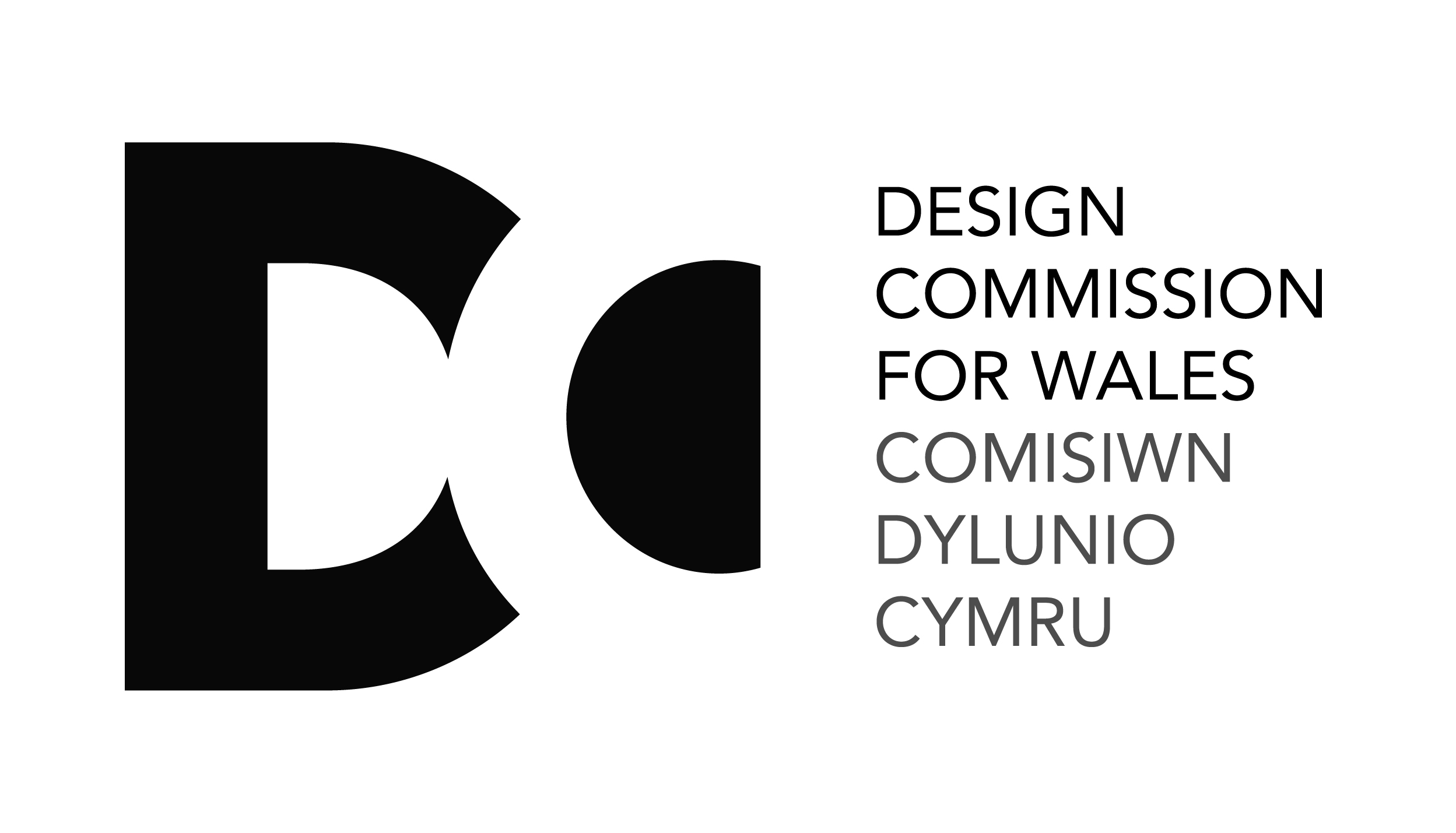 Submit your completed entry form along with your poster in hard copy or electronically, to be received by 5pm on 15th April 2016.  Send to amanda.spence@dcfw.org or Design Commission for Wales, 4th Floor Cambrian Buildings, Mount Stuart Square, Cardiff CF10 5FL.Your detailsName:			Age, if under 18:	Email address: 	Phone number:	Address:		Your PosterStrapline:	Cardiff...	Explain your idea and vision for Cardiff in 2040 (in up to 100 words):